Расписание на пятницу 09.12.2022г. для 8а класса№ урока / занятия Время проведенияПредмет / занятие /  учительУрок 19.50-10.30ГеометрияЛоскутова А.И.Подключиться к конференции Zoomhttps://us04web.zoom.us/j/9179325767?pwd=jchFAdzfvWChAPErQMFxKhdIuHFcdQ Идентификатор конференции: 917 932 5767  Код доступа: 6Tjs0qВыполнить задание на Учи.ру (до 12.12 вкл.)210.45-11.25Биология Екимова С.А.См.электронный дневник311.35-12.15ОбществознаниеЛютов А.Л.Урок на Сферуме (видеозвонок)412.35-13.20ГеографияРомановская Д.Впосмотреть видео-урок; прочитать пар. 21 «История развития земной коры», стр. 78-79. Переписать в тетрадь в таблицу : (страница 80-81 учебника)  1 столбец —  «Эра и ее продолжительность, млн лет»; 2 столбец - «Период»;3 столбец — «Эпоха складчатости»; Ответить на вопросы 6-7 на стр.79 письменноВидео-урок:https://www.youtube.com/watch?time_continue=2&v=pVr1jXneEo8&feature=emb_logo513.10-13.50Химия Сударикова А.С,Просмотреть видео-урок https://yandex.ru/video/preview/5696879090734536402 , кто не может - по учебнику пар.18 (белый учебник) или пар.17(сине-зеленый0Выписать определенияВыполнить задание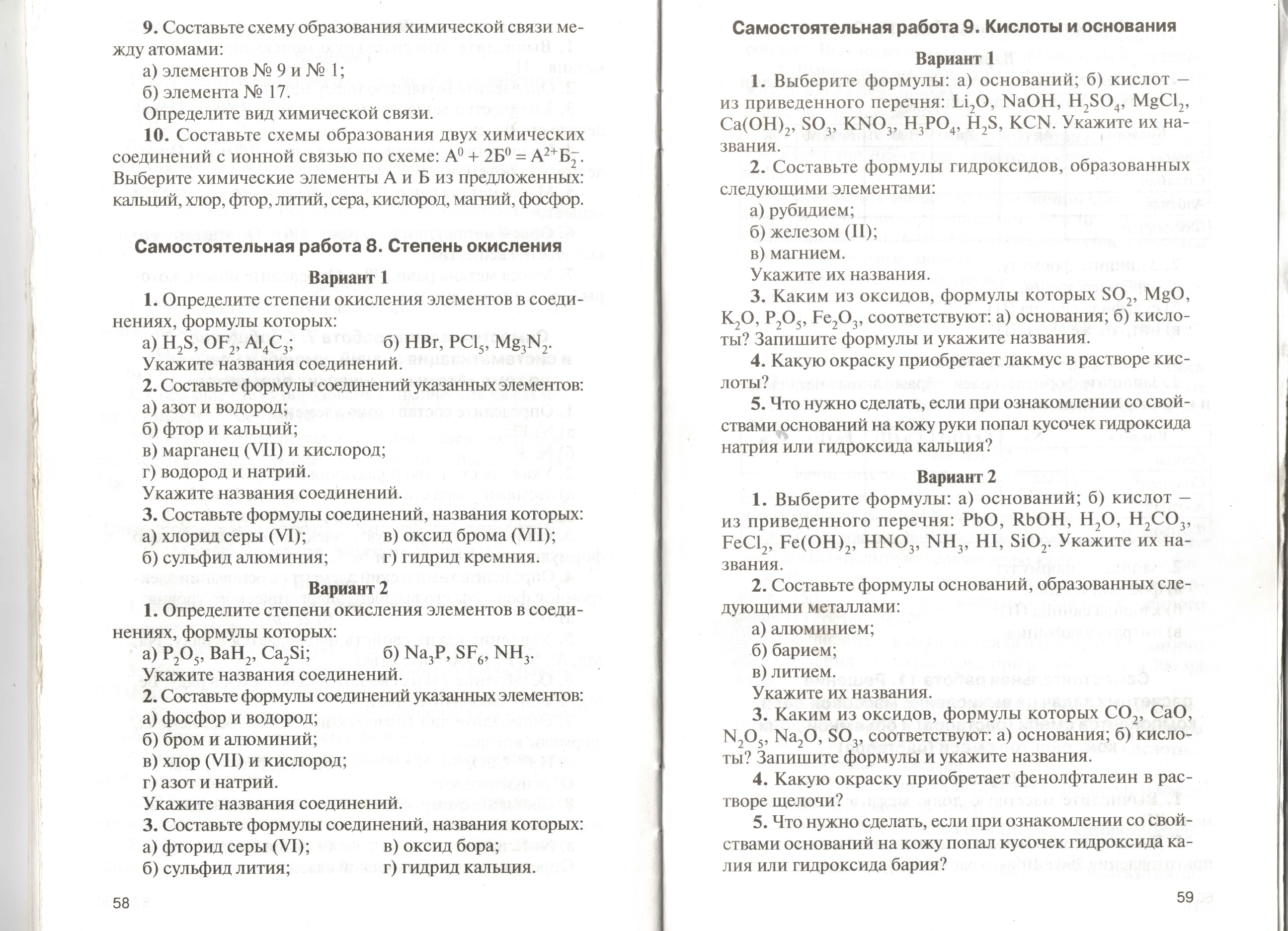 614.00-14.40Химия Сударикова А.С,Просмотреть видео-урок https://yandex.ru/video/preview/5696879090734536402 , кто не может - по учебнику пар.18 (белый учебник) или пар.17(сине-зеленый0Выписать определенияВыполнить задание